Lesson 2:  Multiplication of Numbers in Exponential FormStudent OutcomesStudents use the definition of exponential notation to make sense of the first law of exponents.  Students see a rule for simplifying exponential expressions involving division as a consequence of the first law of exponents.  Students write equivalent numerical and symbolic expressions using the first law of exponents.ClassworkDiscussion (8 minutes)We have to find out the basic properties of this new concept, “raising a number to a power.”  There are three simple ones, and we will discuss them in this and the next lesson.(1) How to multiply different powers of the same number :  if , are positive integers, what is ?Let students explore on their own and then in groups:  . Answer:    In general, if  is any number and  are positive integers, thenbecauseExamples 1–2Work through Examples 1 and 2 in the same manner as just shown (supplement with additional examples if needed).It is preferable to write the answers as an addition of exponents to emphasize the use of the identity.  That step should not be left out.  That is,  does not have the same instructional value as .Example 1Example 2What is the analog of  in the context of repeated addition of a number ?Allow time for a brief discussion.If we add  copies of  and then add to it another  copies of , we end up adding  copies of  By the distributive law:	 .This is further confirmation of what we observed at the beginning of Lesson 1:  the exponent  in  in the context of repeated multiplication corresponds exactly to the  in  in the context of repeated addition. Exercises 1–20 (9 minutes)Students complete Exercises 1–8 independently.  Check answers, and then have students complete Exercises 9–20.  
In Exercises 9–16, students will need to think about how to rewrite some factors so the bases are the same.  Specifically,  and .  Make clear that these expressions can only be simplified when the bases are the same.  Also included is a non-example,  that cannot be simplified using this identity.  Exercises 17–20 are further applications of the identity. What would happen if there were more terms with the same base?  Write an equivalent expression for each problem.Can the following expressions be simplified?  If so, write an equivalent expression.  If not, explain why not.Exercise 17Let  be a number.  Simplify the expression of the following number:Exercise 18Let  and  be numbers.  Use the distributive law to simplify the expression of the following number: Exercise 19Let  and  be numbers.  Use the distributive law to simplify the expression of the following number:Exercise 20Let  and  be numbers.  Use the distributive law to simplify the expression of the following number:Discussion (9 minutes)Now that we know something about multiplication, we actually know a little about how to divide numbers in exponential notation too.  This is not a new law of exponents to be memorized but a (good) consequence of knowing the first law of exponents.  Make this clear to students. (2)  We have just learned how to multiply two different positive integer powers of the same number .  It is time to ask how to divide different powers of a number .  If , are positive integers, what is  ?Allow time for a brief discussion.What is ?  (Observe:  The power  in the numerator is bigger than the power of  in the denominator.  The general case of arbitrary exponents will be addressed in Lesson 5, so all problems in this lesson will have bigger exponents in the numerator than in the denominator.)Expect students to write  .  However, we should nudge them to see how the formula  comes into play.Answer:  	by 		by equivalent fractionsObserve that the exponent  in  is the difference of  and  (see the numerator  on the first line). In general, if  is nonzero and , are positive integers, then:  .Since , then there is a positive integer , so that .  Then, we can rewrite the identity as follows:  	by  		by equivalent fractions 	because  implies Therefore,  , if . This formula is as far as we can go.  We cannot write down    in terms of exponents because  makes no sense at the moment since we have no meaning for a negative exponent.  This explains why the formula above requires .  This also motivates our search for a definition of negative exponent, as we shall do in Lesson 5.What is the analog of  , if  in the context of repeated addition of a number ? Division is to multiplication as subtraction is to addition, so if  copies of a number  is subtracted from  copies of , and, then  by the distributive law.  (Incidentally, observe once more how the exponent   in  in the context of repeated multiplication, corresponds exactly to the  in  in the context of repeated addition.) Examples 3–4Work through Examples 3 and 4 in the same manner as shown (supplement with additional examples if needed).  It is preferable to write the answers as a subtraction of exponents to emphasize the use of the identity.  Exercises 21–32 (10 minutes)Students complete Exercises 21–24 independently.  Check answers, and then have students complete Exercises 25–32 in pairs or small groups.  Exercise 25Let , be nonzero numbers.  What is the following number?Exercise 26  Let  be a nonzero number.  What is the following number?Can the following expressions be simplified?  If yes, write an equivalent expression for each problem.  If not, explain why not.Exercise 31Let  be a number.  Simplify the expression of each of the following numbers: Exercise 32Anne used an online calculator to multiply .  The answer showed up on the calculator as , as shown below.  Is the answer on the calculator correct?  How do you know? .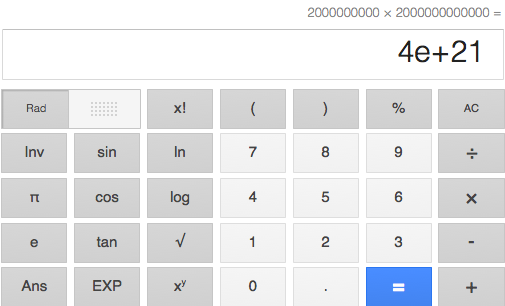 The answer must mean  followed by  zeroes.  That means that the answer on the calculator is correct.This problem is hinting at scientific notation; i.e., .  Accept any reasonable explanation of the answer.  Closing (3 minutes) Summarize, or have students summarize, the lesson.  State the two identities and how to write equivalent expressions for each.  Optional Fluency Exercise (2 minutes)This exercise is not an expectation of the standard, but may prepare students for work with squared numbers in Module 2 with respect to the Pythagorean Theorem.  For that reason this is an optional fluency exercise.  Have students chorally respond to numbers squared and cubed that you provide.  For example, you say “ squared” and students respond, “.”  Next, “ squared” and students respond “.”  Have students respond to all squares, in order, up to .  When squares are finished, start with “ cubed” and students respond “.”  Next, “ cubed” and students respond “.”  Have students respond to all cubes, in order, up to .  If time allows, you can have students respond to random squares and cubes.  Exit Ticket (2 minutes)Name ___________________________________________________		Date____________________Lesson 2:  Multiplication of Numbers in Exponential FormExit TicketSimplify each of the following numerical expressions as much as possible:Let  and  be positive integers.  Let  and  be positive integers and.  Exit Ticket Sample SolutionsNote to Teacher:  Accept both forms of the answer; in other words, the answer that shows the exponents as a sum or difference and the answer where the numbers were actually added or subtracted.
Simplify each of the following numerical expressions as much as possible:Let  and  be positive integers.  Let  and  be positive integers and.   Problem Set Sample SolutionsTo ensure success, students need to complete at least bounces –with support in class.  Students may benefit from a simple drawing of the scenario.  It will help them see why the factor of  is necessary when calculating the distance traveled for each bounce.  Make sure to leave the total distance traveled in the format shown so that students can see the pattern that is developing.  Simplifying at any step will make it extremely difficult to write the general statement for  number of bounces. A certain ball is dropped from a height of  feet.  It always bounces up to  feet.  Suppose the ball is dropped from  feet and is caught exactly when it touches the ground after the th bounce.  What is the total distance traveled by the ball?  Express your answer in exponential notation.  If the same ball is dropped from  feet and is caught exactly at the highest point after the th bounce, what is the total distance traveled by the ball?  Use what you learned from the last problem.Based on the last problem we know that each bounce causes the ball to travel  feet.  If the ball is caught at the highest point of the bounce, then the distance traveled on that last bounce is just  because it does not make the return trip to the ground.  Therefore, the total distance traveled by the ball in this situation is   Let  and  be numbers and , and let  and  be positive integers.  Simplify each of the following expressions as much as possible:Let the dimensions of a rectangle be  ft. by  ft.  Determine the area of the rectangle.  No need to expand all the powers.Area sq. ft.A rectangular area of land is being sold off in smaller pieces.  The total area of the land is  square miles.  The pieces being sold are  square miles in size.  How many smaller pieces of land can be sold at the stated size? Compute the actual number of pieces.    		 		                  pieces of land can be sold.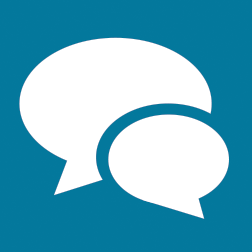 Exercise 1Exercise 5 Let  be a number.Exercise 2Exercise 6Let f be a number.  Exercise 3Exercise 7Let  be a number.Exercise 4Exercise 8Let  be a positive integer.  If , what is ?  Exercise 9Exercise 10Exercise 11Exercise 14Exercise 12Exercise 15Exercise 13Exercise 16Cannot be simplified.  Bases are different and cannot be rewritten in the same base.Example 3Example 4Exercise 21Exercise 23Exercise 22Exercise 24Exercise 27Exercise 29Exercise 28Exercise 30BounceComputation of Distance Traveled in Previous BounceTotal Distance Traveled (in feet)123430